Előterjesztés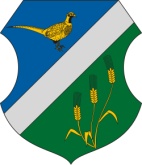 Fácánkert Község Önkormányzata Képviselő-testületének2018. február 14. napján tartandó ülésére                                7. napirendi pontTisztelt Képviselő-testület!Ezúton ismertetem a Faluház 2018. évi programtervét. A programok sokszínűsége a különböző pályázati támogatásoknak köszönhető. A támogatott rendezvények ún. szoros elszámolásúak, hiszen minimálisan meghatározott számú a rendezvényen részt vevők száma, jelenléti ív vezetése kötelező, valamint a rendezvényről fotó dokumentáció készítése kötelező.- Február 22. Genercoop foglalkozás. (Kismamák, nagymamák együtt) –Harc EFOP.- Február 16. Ifi klub. –Harc EFOP.- Február 23. Kertészkedj okosan. (Előadás,közös beszélgetés) –Harc EFOP. (Minden korosztály)- Március 02. Előadás , összegyűjtött értékek. –Harc EFOP.- Március 08. Genercoop foglalkozás . (Kismamák, nagymamák együtt) –Harc EFOP.- Március 09. Tudástranszfer –Főzés, fiatalok és idősek együtt. –Harc EFOP.- Március 13. Foglalkozás , összegyűjtött értékek.  –Előadás családi élet –Harc EFOP.- Március 23. Tavaszi kiállítás.  – Harc EFOP.- Március 23. Ifi klub.  –Harc EFOP.- Március 29. Családi élet előadás. –Harc EFOP.- Március 30. Előadás , összegyűjtött értékek. –Harc EFOP.- Április 19.  Genercoop foglalkozás . –Főzés –Harc EFOP. - Április 27. Előadás , összegyűjtött értékek. – Ifi klub  –Harc EFOP. - Május 04. . Foglalkozás , összegyűjtött értékek.  –Harc EFOP.- Május 10. Genercoop , fiatalok és idősek . – Harc EFOP.- Május 17. Előadás , Családi élet. – Harc EFOP.- Május 25. Előadás , összegyűjtött értékek. –Ifi klub  –Harc EFOP.- Május 29. Helyi érték kiállítás.  –Harc EFOP.- Június 02. Gyereknap. –Genercoop. –Harc EFOP.- Június 22. Ifi klub . –Harc EFOP.- Június. 23 Lehetőségek napja. – Nyárnyitó . –Tolna EFOP.- Június. 29. Videogeneration 1. –Harc EFOP.- Július 06. Videogeneration 2.  –Ifi klub. –Harc EFOP.- Július 12. Genercoop foglalkozás .–Harc EFOP.- Július 18.-22.-ig Családi tábor .–Harc EFOP.- Augusztus 03. Videogeneration 3. –Harc EFOP.- Augusztus 09. Genercoop , fiatalok és idősek . – Harc EFOP.- Augusztus 18. Fácánkerti Napok . –Harc EFOP.- Augusztus 24. Ifi klub. –Harc EFOP.- Augusztus 25. Családi túra . - Harc EFOP .- Szeptember 27. Genercoop foglalkozás. (Kismamák, nagymamák együtt) –Harc EFOP.- Szeptember 28. Idősek napja. –Harc EFOP.- Október 6. Közösség Tervezés Tréning . –Harc EFOP.- Október 11. Genercoop (Kismamák, nagymamák együtt) –Harc EFOP.- Október 12. Tudástranszfer –Különböző generációk alkotnak együtt . –Harc EFOP.- Október 20. Önkéntes nap. –Harc EFOP.- Október 26. Gasztronagyi 1. –Harc EFOP.- November 5.-9.-ig Egészséghét . – Tolna EFOP.- November 8. Genercoop (Kismamák, nagymamák együtt) –Harc EFOP.- November 9.  Gasztronagyi 2. –Harc EFOP.- November 10. EÜ. Nap. - Harc EFOP.- November 23. Gasztronagyi 3. –Harc EFOP.- December 8. Adventi szokások 1. –Télapó ünnepség . –Harc EFOP.-December 15. Adventi kiállítás – Adventi szokások 2. – Harc EFOP.- December 17.-22. Adventi kiállítás . –Harc EFOP.- December 22. Adventi szokások 3. – Disznóvágás – Falu Karácsony – Harc EFOP.A továbbiakban megrendezésre kerülnek a Megyei Könyvtár által előírt kötelező rendezvények , mint például az Ovikönyvtár, Országos Könyvhét , Könyves Vasárnap.Terveink közt szerepel egy úgynevezett Női-szülők klubjának létrehozása.Fácánkert 2018-02-09 					Tisztelettel:																								Orbán Zsolt 									                       polgármesterHatározati javaslatFácánkert Község Önkormányzatának Képviselő-testülete a Fácánkerti Faluház 2018. évi programtervét tudomásul veszi.2018. évi rendezvényterv, a Faluház programterveElőadó: Orbán Zsolt polgármester